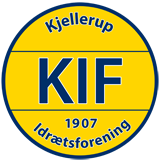 BestyrelsesmødeDagsordenTidspunkt:Tirsdag d. 15. november kl. 19.00Sted:Bjerget – Hasselvej 13, 8620 KjellerupDeltagere:Anders KyllingsbækBrian Winkler MøllerJacob WillemoesEvan ThorhaugeFrank JosephsenSigne HostrupAfbud/fraværende: Mødeleder:EvanReferent:Signe/Jacob19.00DagsordenOplægGodkendelse af dagsordenen, evt. ændringer i punkter og nye punkter til dagsordenen (ved enighed)ReferatGodkendt19.10Orientering/nyt (Udvalg og ansvarsområder)BilagOplægAftale med målsmandstræner?/FrankKontrakt med Lasse Broberg?/JacobÆndringer i seniorudvalg?/JacobTildeling fra Danske Bank FondenReferatVi har fået tildelt 8000 kr. af Danske Bank-fonden. Pengene skal komme ungdomshold og forskønnelse af huset til gode.Der er dialog omkring fortsættelse af samarbejdet med målmandstræneren i ungdomsafdelingenVi er i god dialog om en forlængelse af samarbejde med Lasse Broberg på 1.holdetLige nu opererer vi med at opsætte et sportsligt udvalg, der skal erstatte den nuværende sportschef-funktion19.30Årets sidste DS kampBilagOplægÅrets sidste kamp d. 26/11. Evt:Sponsorarrangement/spisning?Status på efteråret og overvejelser om foråret.Nyt fra klubbenReferatDer arbejdes på at lave en fælles afslutning spillere i seniorafdelingen efter kampen d. 26.19.40Aftale om ny leverandør af sportstøj og udstyr i 2023 og frem.BilagOplægBeslutning om leverandør af sportstøj og udstyr ud fra de to oplæg fra  henholdsvis Unisport og Sport24ReferatDet besluttes, at vores nye tøjleverandør fremover bliver Unisport. Aftalen vil være gældende fra 1/1 2023.Evan tager kontakt til vores kontaktperson hos Unisport. 20.00Kjellerup - Borgernes By (KBB)BilagOplæg til organisationFormålOplægUdfaldet på sidste møde om samarbejde imellem foreninger og ”Handels og erhverv” i Kjellerup blev et forslag om at forankre samarbejdet i KBB. KBB har i forvejen organisationen og et formål der kan rumme samarbejdet.Idrætsforeningerne vil være repræsenteret af ”Kjellerup Sport”, der i dag rummer samarbejdet mellem idrætsforeningerne.Drøftelse og beslutning om vi ønsker at tilslutte os samarbejdet.ReferatBestyrelsen kan godt se os i det her samarbejde, der kommer byen og byens borgere til gode20.20Fællesmøde d. 24/10BilagReferat OplægKort evaluering af mødet, og fastlæggelse af næste mødeKontakt til SIF om trænersparring og arbejdet med DBU´s børnestrategi?ReferatMålet med at lade udvalgene komme tættere på hinanden og få mulighed for at drøfte status, udfordringer mm, lykkedes på mødetDer skal sættes dato for nyt mødeEvan kontakter SIF i forhold til, om de kan bidrage til trænersparring mm for vores trænere.20.30Nytårsappel – ungdomstrænermøde d.14/1 2023 kl. 10 - 13BilagOplægDeltagere:TrænereUngdomsudvalg?Bestyrelsen?Andre?Program:Ønsker til træningstider og placering af kampafvikling Præsentation af vores børnepolitik og drøftelse af hvordan vi efterlever vores politikØnsker om trænerkurserAndet?SpisningMad?Bestille?Udsendelse af invitation?ReferatUdvide programmet med punktet:-KIFs principper på træningsbanen og i kampsituationer-ForældreinvolveringBørnepolitik og principper som indledning i dagsordenenUngdomsudvalget står for indkalde ungdomstrænerne20.45Møde d. 21/11 kl. 19 Afslutningsfest juni 23 –BilagOplægDeltagereDorit AnkersenJohn FuglsangDeltagere fra bestyrelsenForslag til øvrige deltagere?Nogle stikord:Styrke fællesskabet i klubben, involvere alle medlemmer og frivillige.Sport og aktiviteter om dagenFest om aftenenTraditionDagsorden:Formål med festenBrainstorm på ønsker og forslag til aktiviteterTidspunkt (hele weekenden, fredag – lørdag, lørdag)Hvem skal involveresNæste mødeET forhindret d. 21. november og d. 17. juniReferatBrian deltager fra bestyrelsen, måske flere21.00SponsorarbejdeBilagOplægStatus på udvalg og sponsorpakker. Plan for arbejdet med gentegning af sponsorater. 21.30DBU partnerskabBilagOplægAnsættelse af børneudviklingstrænerPlan for ansættelseKontakt til Palle Madsen fra DBUReferat21.45ØkonomiBilagRegnskabsrapport OktoberOplægReferatBalancen ser fornuftigt ud, og vi forventer at overholde budgettet for 202222.00Evt.ReferatE-sportNæste bestyrelsesmøde rykkes til d. 8/12 kl. 17.Bestyrelsesmøder/næste mødeEvt. flytte mødet i december fra mandag d. 12. til torsdag d. 8. Evt. flytte mødet til kl. 17 så vi kan afslutte med en lille julefrokost kl. 19.